Nom : Da Vinci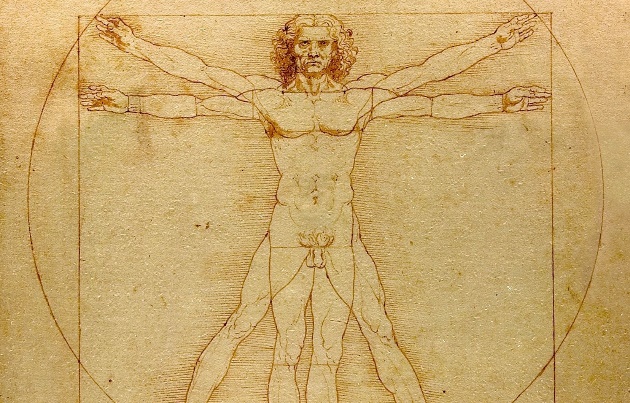 Nom au complet : Léonard Da Vinci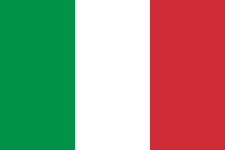 Nationalité : ItalienPériode de temps : 1452 à 1519Contribution : Math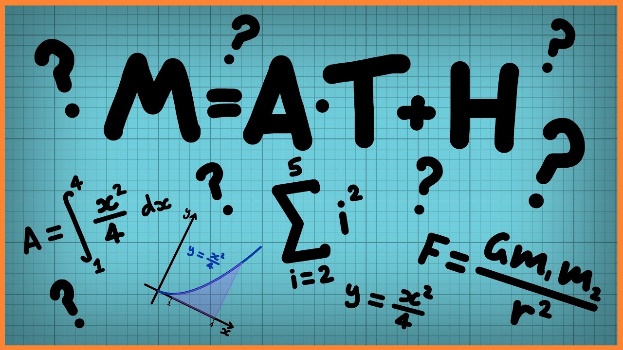 AnatomieBotaniqueOptiqueHydrauliqueMécanique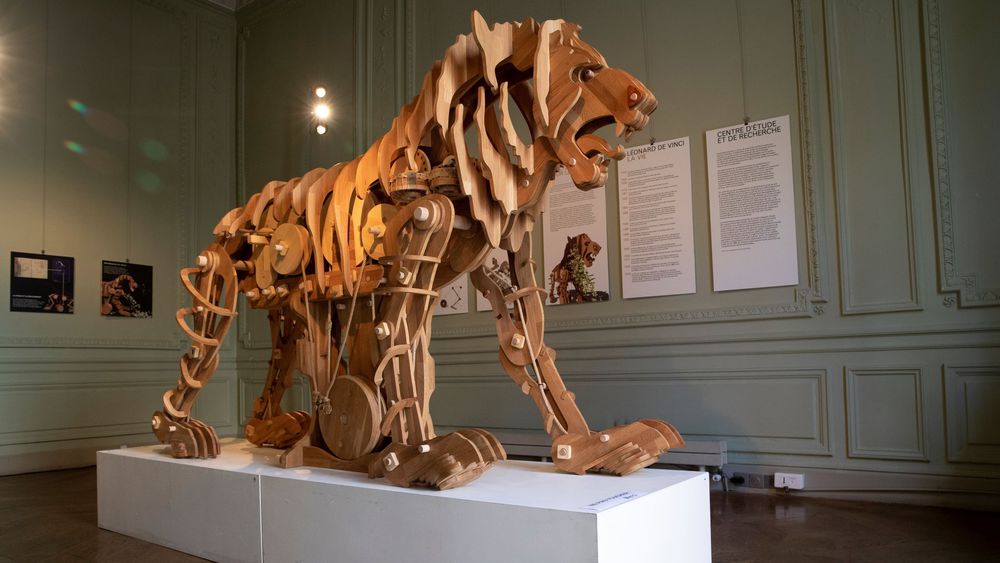 Astronomie